Western Australia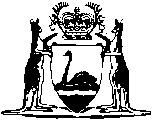 Marine and Harbours Act 1981Marine and Harbours (Departmental Areas) Regulations 1998Western AustraliaMarine and Harbours (Departmental Areas) Regulations 1998Contents1.	Citation	12.	Interpretation	13.	Parking vehicles on departmental land	23A.	Parking charges for boat trailers: Hillarys Boat Harbour	34.	Driving and riding vehicles on departmental land	35.	Departmental land leased to local governments	46.	Using waters in departmental areas	47.	Permitting animals on jetties in departmental areas	58.	Giving false or misleading information	59.	Infringement notices and modified penalties	510.	Offences that place onus on vehicle owner	6Schedule 1 — Infringement notice offences and modified penaltiesSchedule 2 — FormsNotesCompilation table	11Defined termsMarine and Harbours Act 1981Marine and Harbours (Departmental Areas) Regulations 19981.	Citation 		These regulations may be cited as the Marine and Harbours (Departmental Areas) Regulations 1998.2.	Interpretation 	(1)	In these regulations — 	ACROD sticker means a parking sticker issued by ACROD Limited (Western Australian Division), a company limited by guarantee and incorporated in the Australian Capital Territory;	carriageway has the meaning given in the Road Traffic Code 2000 regulation 3(1);	dual use path means a footpath, or a length of a footpath, at both ends of which it is indicated publicly that a person may ride or use a non-motorized vehicle on the footpath or length of a footpath;	indicated publicly, in relation to a departmental area, or portion of a departmental area, means indicated publicly by notices or signs of the kind referred to in section 5B of the Act that are erected, placed or marked at or near the departmental area, or portion of a departmental area, to which the notices or signs apply;	jetty has the same meaning as it has in the Jetties Act 1926;	non-motorized vehicle means — 	(a)	a vehicle that is propelled by means other than a motor; or	(b)	a wheelchair, whether or not propelled by means of a motor;	park has the meaning given in the Road Traffic Code 2000 regulation 3(1);	vehicle has the meaning given in the Road Traffic (Administration) Act 2008 section 4 but does not include a motorised wheelchair as defined in the Road Traffic Code 2000 regulation 3(1).	(2)	These regulations are subject to any written law and any law of the Commonwealth about assistance animals as defined in the Disability Discrimination Act 1992 (Commonwealth) section 9(2).	[Regulation 2 amended: Gazette 8 Jan 2015 p. 53-4.]3.	Parking vehicles on departmental land 	(1)	A person must not, without the written permission of the chief executive officer, park a vehicle on departmental land anywhere other than where it is indicated publicly that the parking of vehicles is permitted.	Penalty: $250.	(2)	If the maximum period that a vehicle is permitted to be parked on departmental land is indicated publicly, a person must not park a vehicle on the departmental land for a period greater than that maximum period.	Penalty: $100.	(3)	A person must not park a vehicle on departmental land where it is indicated publicly that the departmental land is reserved for the parking of vehicles of disabled persons unless — 	(a)	a disabled person is the driver of or a passenger in the vehicle; and	(b)	the vehicle displays a current ACROD sticker in a prominent position.	Penalty: $250.	(4)	A person must not park a vehicle on departmental land in a manner that obstructs — 	(a)	a footpath;	(b)	a pedestrian crossing;	(c)	a vehicle loading zone; or	(d)	an entrance to or exit from a place on the departmental land.	Penalty: $250.3A.	Parking charges for boat trailers: Hillarys Boat Harbour		The following charges are payable for parking a boat trailer on departmental land at Hillarys Boat Harbour where it is indicated publicly that the parking of boat trailers is permitted — 	(a)	a daily charge of $9.80;	(b)	an annual charge of $155.35.	[Regulation 3A inserted: Gazette 23 Jun 2017 p. 3258; amended: Gazette 22 Jun 2018 p. 2184; 31 May 2019 p. 1722; SL 2020/60 r. 4; SL 2021/68 r. 10; SL 2022/56 r. 4; SL 2023/45 r. 4.]4.	Driving and riding vehicles on departmental land 	(1)	Subject to subregulation (2), a person must not, without the written permission of the chief executive officer, drive or ride a vehicle on departmental land anywhere other than — 	(a)	on a carriageway; or	(b)	where it is indicated publicly that the parking of vehicles is permitted.	Penalty: $250.	(2)	A person may drive or ride a non-motorized vehicle on departmental land — 	(a)	on a dual use path; or	(b)	where the person has the permission of an officer of the Department to drive or ride such a vehicle.	(3)	A person must not drive or ride a vehicle on departmental land at a speed — 	(a)	greater than the speed indicated publicly as the maximum speed applicable to the departmental land; or	(b)	if no maximum speed is so indicated, greater than 40 kilometres per hour.	Penalty: $250.5.	Departmental land leased to local governments 		Regulations 3 and 4 do not apply to departmental land that is leased to a local government within the meaning of the Local Government Act 1995.6.	Using waters in departmental areas 	(1)	A person in charge of a vessel in a departmental area must not cause or permit the vessel to enter or remain in any waters indicated publicly as waters — 	(a)	that are reserved for swimming; or	(b)	that vessels are prohibited to enter.	Penalty: $500.	(2)	A person must not dive into any waters from a jetty in a departmental area.	Penalty: $400.	(3)	A person must not, without the written permission of the chief executive officer, swim in or dive into any waters in a departmental area other than waters indicated publicly as waters — 	(a)	that are reserved for swimming; or	(b)	that vessels are prohibited to enter.	Penalty: $100.7.	Permitting animals on jetties in departmental areas 	(1)	A person who has an animal in his or her possession or under his or her control must not, without the permission of an officer of the Department, cause or permit the animal to be on a jetty in a departmental area.	Penalty: $100.	[(2)	Deleted]	[Regulation 7 amended: Gazette 8 Jan 2015 p. 54.]8.	Giving false or misleading information 		A person must not give to an officer of the Department in relation to an offence committed, or alleged to have been committed, under these regulations any information, whether in documentary or any other form, that the person knows — 	(a)	to be false or misleading in a material particular; or	(b)	to have omitted from it a matter or thing the omission of which renders the information misleading in a material particular.	Penalty: $500.9.	Infringement notices and modified penalties 	(1)	An offence that is — 	(a)	created under a provision of these regulations mentioned in column 1 of Schedule 1; and	(b)	described in column 2 of Schedule 1,		is an offence for the purposes of the service of an infringement notice under section 18A(2) of the Act.	(2)	The amount mentioned in column 3 of Schedule 1 corresponding to an offence referred to in subregulation (1) is the modified penalty for that offence for the purposes of section 18A(4) of the Act.	(3)	The form of an infringement notice for the purposes of section 18A(3)(a) of the Act is the form set out in Form 1 of Schedule 2.	(4)	The form of a notice for the purposes of the withdrawal of an infringement notice under section 18A(7) of the Act is the form set out in Form 2 of Schedule 2.10.	Offences that place onus on vehicle owner 		An offence that is created under a provision of these regulations mentioned in the Table to this regulation is an offence for which an infringement notice may be served under section 18A(2) of the Act as read with section 18B(1) of the Act.TableSchedule 1 — Infringement notice offences and modified penalties [Reg. 9(1) and (2)]Schedule 2 — Forms [Reg. 9(3) and (4)]FORM 1MARINE AND HARBOURS ACT 1981MARINE AND HARBOURS (DEPARTMENTAL AREAS) REGULATIONS 1998INFRINGEMENT NOTICEParking offence Other offence DOB (1) ....../....../......Date of this notice ....../....../......To: (2) ......................................................................................................................of: (3) .......................................................................................................................Details of vehicle (if applicable): ...........................................................................It is alleged that on ....../....../...... at (4) ....................................................................at (5) .........................................................................................................................you committed the following offence — ...................................................................................................................................................................................................................................................................................................................................................................................................contrary to regulation ...................... of the Marine and Harbours (Departmental Areas) Regulations 1998.The modified penalty for the alleged offence is $ ................................If you do not wish to have the alleged offence heard and determined by a court, you may pay the amount of the modified penalty specified above to an authorised officer at (6) ........................................................ a period of 28 days after the giving of this notice.If you do not do so, you may receive a summons for this matter to be heard and determined by a court, and you may become liable to pay additional amounts.Name and title of authorised officer giving this notice..........................................Signature ........................................................ (1)	Date of birth of alleged offender (not required to be given).(2)	Name of alleged offender [“owner of (vehicle identification)” is sufficient if notice is given under section 18B(1) of the Act].(3)	Address of alleged offender [not required if notice given under section 18B(1) of the Act].(4)	Time at which offence was allegedly committed.(5)	Place at which offence was allegedly committed.(6)	Place where modified penalty may be paid.	[Form 1 amended: Gazette 8 Jan 2015 p. 54-5.]FORM 2MARINE AND HARBOURS ACT 1981MARINE AND HARBOURS (DEPARTMENTAL AREAS) REGULATIONS 1998NOTICE OF WITHDRAWAL OF INFRINGEMENT NOTICEDate of this notice ....../....../......To: (1) ......................................................................................................................
of: (2) .......................................................................................................................Infringement Notice No. ............................... dated ....../....../...... issued for the alleged offence of ...................................................................................................
.................................................................................................................................
................................................................................................................................. has been withdrawn.The modified penalty of $ ..........................................*	was paid and a refund is enclosed.*	was not paid and should not be paid.*	Delete as appropriate.Name and title of authorised officer giving this notice .........................................Signature ........................................................(1)	Name of alleged offender to whom infringement notice was given.(2)	Address of alleged offender.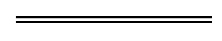 NotesThis is a compilation of the Marine and Harbours (Departmental Areas) Regulations 1998 and includes amendments made by other written laws. For provisions that have come into operation, and for information about any reprints, see the compilation table. Compilation tableDefined terms[This is a list of terms defined and the provisions where they are defined.  The list is not part of the law.]Defined term	Provision(s)ACROD sticker	2(1)carriageway	2(1)dual use path	2(1)indicated publicly	2(1)jetty	2(1)non-motorized vehicle	2(1)park	2(1)vehicle	2(1)regulation 3(1)regulation 3(4)regulation 3(2)regulation 4(1)regulation 3(3)regulation 4(3)Item No.Column 1 RegulationColumn 2Brief description of offenceColumn 3 Modified Penalty $1.3(1)Parking vehicle on departmental land outside indicated parking area .......................50.002.3(2)Parking vehicle on departmental land for longer than maximum period ........................20.003.3(3)Parking vehicle on departmental land where reserved for disabled persons ........................50.004.3(4)Parking vehicle on departmental land in manner that obstructs footpath, etc. ..............50.005.4(1)Driving or riding vehicle in departmental area outside areas where driving or riding is permitted .......................................................50.006.4(3)Driving or riding vehicle on departmental land over maximum speed limit ....................50.007.6(1)Causing or permitting vessel in departmental area to enter or remain in waters reserved for swimming ......................................................100.008.6(2)Diving into waters from jetty in departmental area ..........................................80.009.6(3)Swimming or diving in waters in departmental area outside areas reserved for swimming ......................................................20.0010.7(1)Causing or permitting animal to be on jetty in departmental area ......................................20.00CitationCitationPublishedPublishedCommencementCommencementMarine and Harbours (Departmental Areas) Regulations 1998Marine and Harbours (Departmental Areas) Regulations 199817 Jul 1998 p. 3800-317 Jul 1998 p. 3800-317 Jul 199817 Jul 1998Reprint 1: The Marine and Harbours (Departmental Areas) Regulations 1998 as at 7 May 2004Reprint 1: The Marine and Harbours (Departmental Areas) Regulations 1998 as at 7 May 2004Reprint 1: The Marine and Harbours (Departmental Areas) Regulations 1998 as at 7 May 2004Reprint 1: The Marine and Harbours (Departmental Areas) Regulations 1998 as at 7 May 2004Reprint 1: The Marine and Harbours (Departmental Areas) Regulations 1998 as at 7 May 2004Reprint 1: The Marine and Harbours (Departmental Areas) Regulations 1998 as at 7 May 2004Marine and Harbours (Departmental Areas) Amendment Regulations 2014Marine and Harbours (Departmental Areas) Amendment Regulations 20148 Jan 2015 p. 53-58 Jan 2015 p. 53-5r. 1 and 2: 8 Jan 2015 (see r. 2(a));
Regulations other than r. 1 and 2: 27 Apr 2015 (see r. 2(b) and Gazette 17 Apr 2015 p. 1371)r. 1 and 2: 8 Jan 2015 (see r. 2(a));
Regulations other than r. 1 and 2: 27 Apr 2015 (see r. 2(b) and Gazette 17 Apr 2015 p. 1371)Transport Regulations Amendment (Fees and Charges) Regulations (No. 2) 2017 Pt. 2Transport Regulations Amendment (Fees and Charges) Regulations (No. 2) 2017 Pt. 223 Jun 2017 p. 3253-7823 Jun 2017 p. 3253-781 Jul 2017 (see r. 2(b))1 Jul 2017 (see r. 2(b))Transport Regulations Amendment (Fees and Charges) Regulations (No. 2) 2018 Pt. 2Transport Regulations Amendment (Fees and Charges) Regulations (No. 2) 2018 Pt. 222 Jun 2018 p. 2184-9322 Jun 2018 p. 2184-931 Jul 2018 (see r. 2(b))1 Jul 2018 (see r. 2(b))Transport Regulations Amendment (Fees and Charges) Regulations (No. 2) 2019 Pt. 2Transport Regulations Amendment (Fees and Charges) Regulations (No. 2) 2019 Pt. 231 May 2019 p. 1721-831 May 2019 p. 1721-81 Jul 2019 (see r. 2(b))1 Jul 2019 (see r. 2(b))Transport Regulations Amendment (Fees and Charges) Regulations 2020 Pt. 2Transport Regulations Amendment (Fees and Charges) Regulations 2020 Pt. 2SL 2020/60 22 May 2020SL 2020/60 22 May 20201 Jul 2020 (see r. 2(b))1 Jul 2020 (see r. 2(b))Transport Regulations Amendment (Fees and Charges) Regulations 2021 Pt. 3Transport Regulations Amendment (Fees and Charges) Regulations 2021 Pt. 3SL 2021/68 4 Jun 2021SL 2021/68 4 Jun 20211 Jul 2021 (see r. 2(b), SL 2021/51 r. 2(b) and SL 2021/50 cl. 2)1 Jul 2021 (see r. 2(b), SL 2021/51 r. 2(b) and SL 2021/50 cl. 2)Transport Regulations Amendment (Fees and Charges) Regulations 2022 Pt. 2Transport Regulations Amendment (Fees and Charges) Regulations 2022 Pt. 2SL 2022/56 20 May 2022SL 2022/56 20 May 20221 Jul 2022 (see r. 2(b))1 Jul 2022 (see r. 2(b))Transport Regulations Amendment (Fees and Charges) Regulations 2023 Pt. 2Transport Regulations Amendment (Fees and Charges) Regulations 2023 Pt. 2SL 2023/45 19 May 2023SL 2023/45 19 May 20231 Jul 2023 (see r. 2(c))1 Jul 2023 (see r. 2(c))